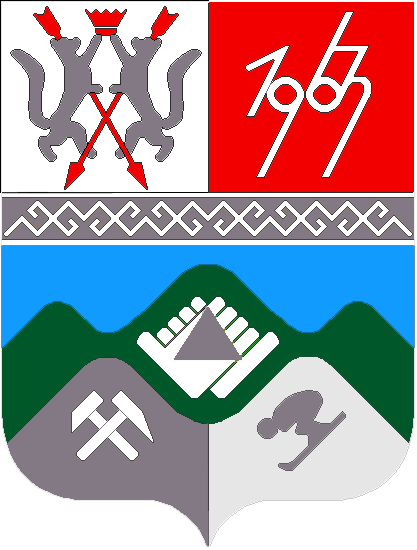 КЕМЕРОВСКАЯ ОБЛАСТЬТАШТАГОЛЬСКИЙ МУНИЦИПАЛЬНЫЙ РАЙОНАДМИНИСТРАЦИЯТАШТАГОЛЬСКОГО МУНИЦИПАЛЬНОГО РАЙОНАПОСТАНОВЛЕНИЕот «   28   »  сентября 2017г. № 747 -п   Об утверждении муниципальной программы«Повышение  инвестиционной привлекательности Таштагольского муниципального района» на  2018-2020 годы      В соответствии с Федеральным законом № 131-ФЗ от 06.10.2003 «Об общих принципах организации местного самоуправления в Российской Федерации», статьей 179 Бюджетного кодекса Российской Федерации, руководствуясь  Уставом Таштагольского муниципального района и в целях        повышения инвестиционной привлекательности Таштагольского муниципального района и увеличения объемов инвестиций в экономику района, постановляю:     1.Утвердить муниципальную программу «Повышение инвестиционной привлекательности Таштагольского муниципального района» на 2018-2020 годы, согласно приложению.     2.Пресс-секретарю Главы Таштагольского муниципального района (М.Л.Кустова)   опубликовать настоящее постановление  в газете «Красная Шория» и разместить на официальном сайте администрации Таштагольского муниципального района в сети интернет.     3.Контроль за исполнением постановления возложить на заместителя Главы Таштагольского муниципального района  В.С. Швайгерт.      4.Признать утратившим силу с 01.01.2018г. постановление Администрации Таштагольского муниципального района от 30.09.2016 №704-п «Об утверждении муниципальной программы «Повышение  инвестиционной привлекательности Таштагольского муниципального района»  на 2017-2019годы».5. Настоящее постановление вступает в силу со дня его официального опубликования, но не  ранее 01.01.2018г. Глава Таштагольского  муниципального района		                      	     	   В.Н.МакутаПриложение к постановлению     Администрации Таштагольского муниципального районаот_________2017г.  №_______Муниципальная программа«Повышение инвестиционной привлекательности Таштагольского муниципального района» на 2018 – 2020 годыПАСПОРТмуниципальной  программы «Повышение инвестиционной привлекательности Таштагольского муниципального района» на  2018–2020 годы1. Содержание проблемы и необходимость еерешения программными методамиТаштагольский муниципальный район по своим  природно-климатическим условиям, промышленно-производственному потенциалу, экономико-географическому положению и прочими факторами является достаточно привлекательным регионом.Важную роль в инвестиционной деятельности Таштагольского муниципального района  играют  инвестиции, вложенные в добычу полезных ископаемых, транспорт и связь, туристические услуги.Однако проведенный анализ сильных и слабых сторон мероприятий по развитию и государственной поддержке инвестиционной и производственной деятельности в Таштагольском муниципальном районе показал, что уровень инвестиционной активности не полностью соответствует потребностям экономического развития района, и требуется решение данной проблемы программными методами.Основной капитал промышленных предприятий направлялся на создание и обновление основных фондов. Однако даже существующие объемы инвестиций меньше требуемого уровня.Экономика Таштагольского муниципального района  еще не достигла планки инвестиционного развития. Данная ситуация объясняется спецификой экономики района, его сырьевой направленностью, которая ограничивается ресурсным и рыночным спросом.Продолжает оставаться актуальной проблемой утечка капитала из экономики Таштагольского муниципального района (из-за большого объема ввозимых товаров народного потребления и продукции машиностроения, в том числе горнорудного, из других регионов).Динамичное развитие экономики невозможно без наличия благоприятных условий для привлечения инвестиций, в том числе совершенствования нормативно-правовой базы в инвестиционной сфере.В то же время требуется постоянный мониторинг действующего федерального и областного законодательства, нормативно-правовых актов органов местного самоуправления с целью его совершенствования.Появились новые инструменты инвестирования, в том числе на условиях государственно-частного партнерства. Однако, не все бизнес-планы, имеющиеся в Таштагольском муниципальном районе инвестиционных проектов, соответствуют международным стандартам. На квалифицированную разработку таких проектов у большинства инициаторов нет средств. Необходимо изыскивать, привлекать дополнительные источники финансирования, стимулируя деятельность по разработке проектной документации.Разовое привлечение инвестиций также недостаточно, что диктует необходимость использования стратегического подхода к управлению инвестиционными процессами в районе. Кроме того, привлечение инвестиций невозможно без хорошо отлаженной и постоянно развивающейся инвестиционной инфраструктуры.Тем не менее, при всех сложностях современной ситуации, существуют возможности для инвестиционной деятельности в районе  отечественных и зарубежных компаний.Экономика Таштагольского муниципального района  будет развиваться сбалансировано лишь тогда, когда будут развиваться отрасли, менее подверженные конъюнктурным колебаниям и ориентированные на внутренний спрос. Необходим уход от сырьевой направленности района. Здесь наиболее перспективными направлениями является развитие производств, производящих конечную продукцию высокого передела - обрабатывающих секторов экономики с более высокой добавленной стоимостью, а также развитие инфраструктуры. В Таштагольском муниципальном районе  имеются все возможности для создания замкнутых циклов по производству такой продукции в  лесопереработке, развитии туризма.Наряду с крупными инвестиционными проектами, требующими больших финансовых вложений, есть отрасли, такие как пищевая и перерабатывающая промышленность, производящие недостаточно товаров народного потребления, в том числе и конкурентоспособных.В этой сфере открывается широкий спектр возможностей для инвестиционных вложений в производство товаров народного потребления. В настоящее время необходимо постоянно демонстрировать наиболее привлекательные стороны района  с помощью активной и грамотно поставленной информационной работы. Создаваемый с ее помощью имидж района  следует при этом рассматривать как хорошо зарекомендовавший себя товар: он должен быть мгновенно узнаваемым и вызывать у потенциального покупателя (инвестора) чувство доверия.Программа представляет собой комплексный план действий по созданию благоприятной среды для субъектов инвестиционной деятельности и призвана обеспечить проведение последовательной и эффективной инвестиционной политики органами местного самоуправления Таштагольского муниципального района, что будет способствовать увеличению объемов инвестиций в основной капитал, экономическому росту, повышению социальной стабильности.Формирование Программы осуществляется с учетом сложившейся ситуации в экономике Таштагольского муниципального района.2. Цели и задачи ПрограммыЦелями Программы являются создание механизмов, обеспечивающих повышение инвестиционной привлекательности Таштагольского муниципального района для привлечения инвестиций в эффективные и конкурентоспособные производства и виды деятельности, способные обеспечить создание собственного инвестиционного потенциала Таштагольского муниципального района, а также проведение организационных мероприятий, способствующих привлечению внимания инвесторов к экономике Таштагольского муниципального района.Задачи Программы:постоянное совершенствование законодательного, организационного и инфраструктурного обеспечения инвестиционной и производственной деятельности в Таштагольском муниципальном районе;создание инвестиционного имиджа Таштагольского муниципального района, демонстрация привлекательных для потенциальных инвесторов характеристик экономики Таштагольского муниципального района;обеспечение участия предприятий Таштагольского муниципального  района в федеральных и региональных целевых программах, создании особой экономической зоны в Таштагольском муниципальном районе, в других механизмах привлечения инвестиционных ресурсов для реализации приоритетных проектов и их эффективного использования, повышения инвестиционного потенциала; развитие кредитно-финансовых механизмов и внедрение финансовых технологий, направленных на развитие инвестиционной и производственной деятельности Таштагольского муниципального района;повышение эффективности деятельности органов местного самоуправления Таштагольского муниципального района в сфере поддержки инвестиционной и производственной деятельности;проведение информационно-аналитического мониторинга состояния инвестиционной и производственной деятельности в Таштагольском муниципальном районе и на этой основе разработка мер дальнейшего ее развития;содействие субъектам инвестиционной и производственной деятельности Таштагольского муниципального  района в разработке и освоении выпуска новых видов продукции, в разработке проектной документации инвестиционных предложений, отвечающих приоритетным направлениям инвестиционной политики Таштагольского муниципального района;повышение уровня информационного обеспечения субъектов инвестиционной и производственной деятельности.3. Система программных мероприятийПрограмма включает в себя следующие программные мероприятия:3.1. Совершенствование действующего законодательства в сфере поддержки субъектов инвестиционной и производственной деятельности на территории Таштагольского муниципального района. Выполнение данного мероприятия обеспечит повышение эффективности нормативно-правовой базы Таштагольского муниципального района путем постоянного мониторинга действующих инвестиционных нормативно-правовых актов органов местного самоуправления,  рост инвестиционной активности и легализации бизнеса.3.2. Повышение эффективности взаимодействия между участниками инвестиционного процесса в Таштагольском муниципальном районе:3.2.1. Разработка инвестиционной политики Таштагольского муниципального района. Это обеспечит целенаправленное и планомерное развитие инвестиционной деятельности в Таштагольском муниципальном районе.3.2.2. Размещение информации об инвестиционной привлекательности Таштагольского муниципального района  на сайте   администрации Таштагольского муниципального района и средствах массовой информации.3.2.3. Разработка и реализация комплекса мероприятий по привлечению стратегических и финансовых инвесторов (формирование и ведение банка данных о потенциальных отечественных и иностранных инвесторах,  помощь предприятиям в подготовке инвестиционных предложений и в проведении переговоров с инвесторами). Сформированный банк данных будет включать группировку инвесторов по их принадлежности (отечественные, региональные, местные, иностранные), по их предпочтениям, по инвестиционным возможностям (объему инвестиций, срокам), формам финансирования инвестиций.3.2.4. Организация участия в ярмарках, выставках инвестиционных проектов и продукции предприятий Таштагольского муниципального района. Основной целью участия в выставках инвестиционных проектов является привлечение отечественных и иностранных инвесторов к реализации проектов на территории Таштагольского муниципального района. Этому будут способствовать:систематизация имеющихся проектов и заявок, разработка предварительных бизнес-планов, проектов;знакомство инвесторов с экономикой и инвестиционными возможностями Таштагольского муниципального района;представление партнерам конкретных проектов и продукции предприятий Таштагольского муниципального района, установление деловых контактов;участие в семинарах, круглых столах по актуальным проблемам развития инвестиционного потенциала Таштагольского муниципального района;повышение профессионального уровня участников рынка инвестиций, специалистов органов  местного самоуправления;обобщение итогов выставки и выработка рекомендаций по совершенствованию инвестиционной политики.3.2.5. Разработка базы данных инвестиционных проектов, банка данных отечественных и иностранных  инвесторов. 3.2.6. Проведение конкурса "Лучший инвестор года в Таштагольском муниципальном районе". Данное мероприятие предполагает:разработку конкурсной документации (положение о конкурсе, программа конкурса, номинации, критерии оценки);утверждение состава конкурсной комиссии (жюри), графика проведения конкурсных мероприятий;информирование потенциальных участников об условиях и сроках проведения конкурса;организацию финансирования конкурсных мероприятий;сбор и обработку пакета документов участников, представленных на конкурс;оценку представленных на конкурс документов конкурсной комиссией (жюри), выбор победителей по предложенным номинациям;подведение итогов конкурса, объявление и награждение победителей;представление в средствах массовой информации обзора конкурса, его результатов, интервью с участниками и победителями.Проведение конкурса "Лучший инвестор года в Таштагольском муниципальном районе" будет стимулировать инвестиционную активность предприятий, банков, страховых организаций, инвестиционных фондов и частных инвесторов, способствовать налаживанию и укреплению делового сотрудничества между представителями бизнеса и власти, повышению уровня инвестиционной культуры, информационной открытости (прозрачности) инвестиционных процессов и инфраструктуры.3.2.7. Организационная и методическая поддержка реализации мер развития инвестиционной деятельности в Таштагольском муниципальном районе. В том числе направление руководителей  и специалистов  на участие в областных семинарах. Данные мероприятия направлены на повышение инвестиционной грамотности руководителей и специалистов органов местного самоуправления Таштагольского муниципального района.3.2.8. Создание системы освещения деятельности Администрации Таштагольского муниципального района в сфере инвестиций в средствах массовой информации,  проведение пресс-конференций, интервью с заместителями Главы Таштагольского муниципального района и  руководителями структурных подразделений Администрации Таштагольского муниципального района. Это будет способствовать повышению информационной открытости инвестиционных процессов в Таштагольском муниципальном районе.3.3. Мобилизация инвестиционных ресурсов и государственная поддержка реализации приоритетных инвестиционных программ и проектов на территории Таштагольского муниципального  района3.3.1. Осуществление взаимодействия с Департаментом экономического развития Кемеровской области с целью:включения приоритетных инвестиционных проектов предприятий  района  в областные  целевые программы и перечень проектов, претендующих на государственную поддержку за счет средств федерального бюджета; 3.3.2.  Муниципальная  поддержка инвестиционной деятельности:3.3.2.1.Оказание помощи в разработке проектной документации инвестиционных предложений, отвечающих приоритетным направлениям инвестиционной политики Таштагольского муниципального района (нефинансовая поддержка).Выполнение всех указанных мероприятий обеспечит создание благоприятных условий для стабильного притока инвестиций в Таштагольский муниципальный район.Перечень программных мероприятий приведен в разделе 7 Программы.4. Ресурсное обеспечение ПрограммыФинансирование Программы осуществляется за счет средств местного  бюджета в соответствии с разделом 7 настоящей Программы и в пределах средств, предусмотренных нормативно-правовым актом об утверждении  бюджета Таштагольского муниципального района  на соответствующий финансовый год.Общая потребность в финансовых ресурсах на реализацию мероприятий Программы составляет 155 тыс. рублей, из них:на 2018 год –95 тыс. рублей;на 2019 год - 30 тыс. рублей;на 2020 год –30 тыс. рублей.         Финансирование программных мероприятий осуществляется за счет средств местного бюджета и подлежит ежегодному уточнению, исходя из возможностей бюджета на соответствующий финансовый год.В целях содействия в реализации мероприятий Программы возможно дополнительное финансирование из иных не запрещенных законодательством источников.5. Оценка эффективности реализации ПрограммыОсновным критерием эффективности реализации Программы будет:создание "визитной карточки" Таштагольского муниципального района - инструмента по поддержанию имиджа Таштагольского муниципального района для  инвестиционного сообщества, эффективное взаимодействие субъектов рынка инвестиций и органов местного самоуправления;повышение стимула хозяйствующих субъектов к легализации бизнеса (в частности, ожидаемое сокращение доли "теневого" рынка), увеличение объемов налоговых поступлений в бюджет;увеличение к 2020 году  инвестиций  на  17,7 процентов по сравнению с 2017 годом;реализация инвестиционных проектов по приоритетным направлениям Таштагольского муниципального района, повышение социальной стабильности.Кроме того, реализация мероприятий Программы будет способствовать стимулированию деятельности инициаторов инвестиционных предложений по разработке проектной документации, что позволит привлечь дополнительные источники финансирования проектов.  В свою очередь, расходы на проектирование будут включены в проектно-сметную документацию и в процессе реализации проекта (в результате осуществления финансово-хозяйственной деятельности) возвращены в бюджет.         Сведения о планируемых значениях целевых показателей              (индикаторов) муниципальной программы6. Организация управления Программой и контрольза ходом ее реализацииДиректор Программы несет ответственность за реализацию и конечные результаты Программы, рациональное использование выделяемых на ее выполнение финансовых средств, организует управление реализацией   Программы.Директор Программы по окончанию года разрабатывает и составляет отчет о реализации Программы.Исполнитель и директор Программы несут ответственность за целевое использование бюджетных средств, выделяемых на реализацию Программы.                                             7.Программные мероприятияНаименование   
муниципальнойпрограммы      Муниципальная программа    
"Повышение инвестиционной привлекательности     
Таштагольского муниципального района " на 2018 - 2020 годы (далее - Программа)                                    Директор       
муниципальной программы      Заместитель главы Таштагольского муниципального района по экономике  В.С. ШвайгертОтветственный исполнитель (координатор) муниципальной программыНачальник экономического отдела  Администрации Таштагольского  муниципального  районаИсполнители муниципальной программыЭкономический отдел Администрации Таштагольского  муниципального  районаЦели муниципальной программыСоздание механизмов, обеспечивающих повышение   
инвестиционной привлекательности  Таштагольского муниципального района  для привлечения инвестиций в эффективные
и конкурентоспособные производства и виды       
деятельности, способные обеспечить создание     
собственного инвестиционного потенциала         
Таштагольского муниципального района, а также проведение организационных мероприятий, способствующих  привлечению внимания инвесторов к Таштагольскому муниципальному району                Задачи муниципальной программы Постоянное совершенствование законодательного,  
организационного и инфраструктурного обеспечения
инвестиционной и производственной деятельности в
Таштагольском муниципальном районе;                            
создание инвестиционного имиджа Таштагольского муниципального района, демонстрация привлекательной для       
потенциальных инвесторов характеристики         
экономики Таштагольского муниципального района;                  
обеспечение участия предприятий Таштагольского муниципального района в  федеральных и региональных целевых  программах, 
привлечение инвестиционных ресурсов для         
реализации приоритетных проектов и их           
эффективного использования, повышения           
инвестиционного потенциала развитие кредитно-финансовых механизмов и       
внедрения финансовых технологий, направленных на
развитие инвестиционной и производственной      
деятельности Таштагольского муниципального района;  повышение эффективности деятельности органов  местного самоуправления Таштагольского муниципального района в   сфере поддержки инвестиционной и производственной деятельности;                  
содействие субъектам инвестиционной и           
производственной деятельности в разработке и    
освоение выпуска новых видов продукции;         
повышение уровня информационного обеспечения    
субъектов инвестиционной и производственной     
деятельности.                                    Срок реализации муниципальной программы2018 - 2020 годы                                Объемы и источники финансирования муниципальной программы в целом и с разбивкой по годам ее реализацииСредства местного бюджета - 155 тыс. рублей, в том числе:                                
на 2018 год - 95 тыс. рублей;                
на 2019 год - 30 тыс. рублей;                
на 2020 год - 30 тыс. рублей                 Ожидаемые конечные результаты реализации муниципальной программыЕжегодный рост инвестиций в основной капитал на  5-6,3 процентов;                                              
реализация инвестиционных проектов по           
приоритетным направлениям развития Таштагольского муниципального районаНаименование целевого показателя (индикатора)ЕдиницаизмеренияПлановое значение целевого показателя(индикатора)Плановое значение целевого показателя(индикатора)Плановое значение целевого показателя(индикатора)Наименование целевого показателя (индикатора)2018г.2019г.2020г.12345Объем инвестиций в основной капи-тал в % к предыду-щему году 105105,5106,3в том числе на душу населения тыс.руб.66,03769,91974,570Наименование мероприятия; источники финансированияОбъем финансовых ресурсов, тыс. рублейОбъем финансовых ресурсов, тыс. рублейОбъем финансовых ресурсов, тыс. рублейОбъем финансовых ресурсов, тыс. рублейНаименование мероприятия; источники финансированияВсего2018г.2019г.2020г.12345Совершенствование действующего законодательства в сфере поддержки инвестиционной и производственной деятельности на территории Таштагольского муниципального районаСовершенствование действующего законодательства в сфере поддержки инвестиционной и производственной деятельности на территории Таштагольского муниципального районаСовершенствование действующего законодательства в сфере поддержки инвестиционной и производственной деятельности на территории Таштагольского муниципального районаСовершенствование действующего законодательства в сфере поддержки инвестиционной и производственной деятельности на территории Таштагольского муниципального районаСовершенствование действующего законодательства в сфере поддержки инвестиционной и производственной деятельности на территории Таштагольского муниципального районаПодготовка предложений по внесению измененийв нормативно-правовыеакты органов местного самоуправления, направ-ленных на поддержкусубъектов инвестиционнойи производственной деятель-ности  на территорииТаштагольскогомуниципального районаПовышение эффективности взаимодействия между участниками инвестиционного процесса  в Таштагольском муниципальном районеПовышение эффективности взаимодействия между участниками инвестиционного процесса  в Таштагольском муниципальном районеПовышение эффективности взаимодействия между участниками инвестиционного процесса  в Таштагольском муниципальном районеПовышение эффективности взаимодействия между участниками инвестиционного процесса  в Таштагольском муниципальном районеПовышение эффективности взаимодействия между участниками инвестиционного процесса  в Таштагольском муниципальном районеРазработка инвестиционной политики Таштагольскогомуниципального районаРазмещение информации обинвестиционной привлека-тельности Таштагольского района на сайте админист-рации Таштагольского муни-ципального района  и средствах массовой информации.201055Местный бюджет 201055Разработка и реализациякомплекса мероприятий  попривлечению  стратегических и финансовых инвесторов(формирование и ведение банка данных о потенциаль-ных инвесторах, помощь пред-приятиям в подготовкеинвестиционных предложений и в проведении переговоров с инвесторами)Разработка и реализациякомплекса мероприятий попредставлению Таштагольско-го муниципального районаинвестиционному сообществу(публикация статей, изго-товление рекламно-информа-ционных буклетов, участие винвестиционных выставках)Распространение информации об инвестиционных предло-жениях и приоритетных проектах предприятий района  через информационные агентства,создание и поддерж-ка инвестиционного порталаТаштагольского муници-пального района,посещение сцелью обмена опытом рядарегионов Российской Феде-рации и прочие мероприятия связанные с развитием инвестиционной привлекательности.453555Местный бюджет 453555Организация участия в ярмар-ках, выставках инвести-ционных проектов и продукции предприятий Таштагольского муниципаль-ного районаПроведение конкурса «Лучший инвестор года в Таштагольском муници-пальном районе»60401010Местный бюджет 60401010Организационная и методи-ческая поддержка реализации мер развития инвестиционнойдеятельности в Таштагольскоммуниципальном  районеСоздание системы освещениядеятельности администрациирайона в сфере инвестиций всредствах массовой информа-ции30101010Местный бюджет30101010Мобилизация инвестиционных ресурсов и государственная поддержка реализации приоритетных инвестиционных  программ и проектов на территории Таштагольского муниципального районаМобилизация инвестиционных ресурсов и государственная поддержка реализации приоритетных инвестиционных  программ и проектов на территории Таштагольского муниципального районаМобилизация инвестиционных ресурсов и государственная поддержка реализации приоритетных инвестиционных  программ и проектов на территории Таштагольского муниципального районаМобилизация инвестиционных ресурсов и государственная поддержка реализации приоритетных инвестиционных  программ и проектов на территории Таштагольского муниципального районаМобилизация инвестиционных ресурсов и государственная поддержка реализации приоритетных инвестиционных  программ и проектов на территории Таштагольского муниципального районаОсуществление взаимодейст-вия с Департаментом эконо-мического развития Кеме-ровской  области  с  цельювключения приоритетных инвестиционных проектовпредприятий Таштагольскогомуниципального района  вфедеральные целевые прог-раммы  и перечень проектов,претендующих на государст-венную поддержку за счет средств федерального и областного бюджетаМуниципальная поддержка инвестиционной деятельностиМуниципальная поддержка инвестиционной деятельностиМуниципальная поддержка инвестиционной деятельностиМуниципальная поддержка инвестиционной деятельностиМуниципальная поддержка инвестиционной деятельностиОказание помощи в разработкепроектной документацииинвестиционных предложе-ний, отвечающих приоритет-ным направлениям инвести-ционной политики Ташта-гольского муниципального района (нефинансовая под-держка)Итого по программе:155953030в т.ч. местный бюджет 155953030